	Réglettes colorées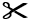 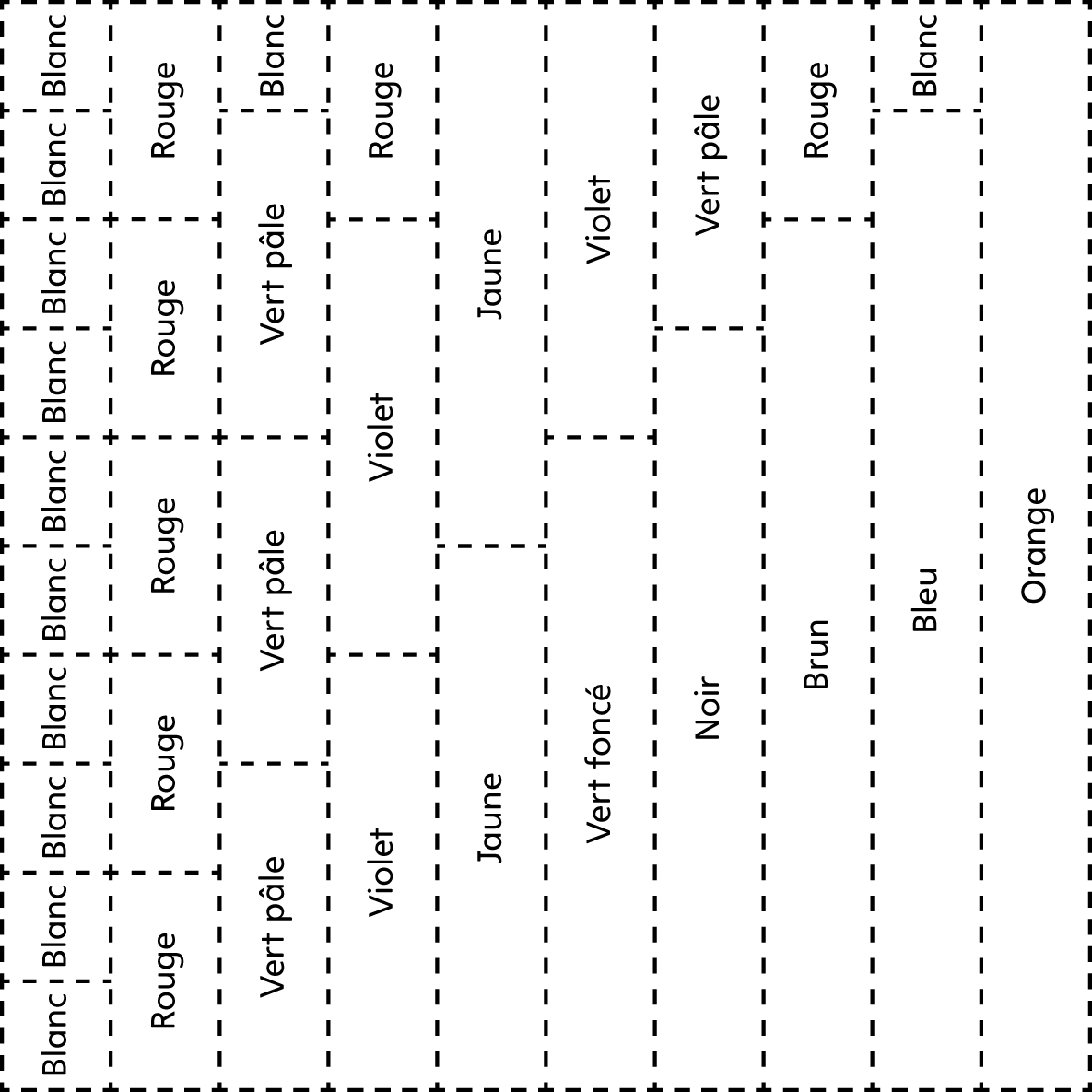 